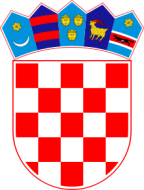 REPUBLIKA HRVATSKAVUKOVARSKO-SRIJEMSKA ŽUPANIJA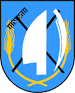 	      OPĆINA TOVARNIK                    OPĆINSKO VIJEĆEKLASA: 021-05/20-03/14URBROJ:2188/12-04-20-1Tovarnik, 23.5.2020. Na temelju  članka 31. Statuta Općine Tovarnik ( „Službeni vjesnik“  Vukovarsko-srijemske županije br.  4/13, 14/ 13, 1/18, 6/18, 3/20 ), Općinsko vijeće Općine Tovarnik ,  na svojoj 26. sjednici održanoj 23.5.2020. god. d o n o s i ODLUKU O USVAJANJU IZVJEŠTAJA  O RADU RAZVOJNE AGENCIJE TINTL ZA 2019. GOD. Članak 1.Usvaja se  izvještaj o radu razvojne agencije „TINTL“  za 2019. god. koje je ovom tijelu dostavio ravnatelj agencije Mladen Markešić.Članak 2.Izvještaj iz članka 1. ove Odluke je sastavni dio ove Odluke.Članak 3.Ova će se Odluka objaviti u „Službenom vjesniku“  Vukovarsko-srijemske županije.  	PREDSJEDNIK OPĆINSKOG VIJEĆADubravko Blašković